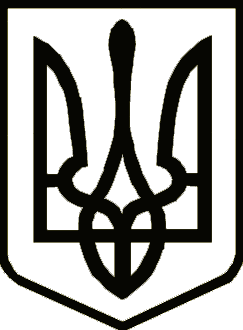 УкраїнаНОСІВСЬКА  МІСЬКА РАДА
Носівського району ЧЕРНІГІВСЬКОЇ  ОБЛАСТІ                                                                                                                                  ПРОЕКТРІШЕННЯ(сорок перша сесія сьомого скликання)21 серпня  2018 року                                                                    № 14/41/VІІм.НосівкаПро затвердження звітів про оцінку майна (вул. Центральна, 20,  м. Носівка) 	Відповідно до статті 26 Закону України «Про місцеве самоврядування в Україні», Закону України «Про оренду державного та комунального майна», ст.12 Закону України «Про оцінку майна , майнових прав та професійну оціночну діяльність в Україні». з метою ефективного використання майна комунальної власності,   міська рада  вирішила:Затвердити звіти про оцінку  майна: нежитлового приміщення площею 18,48 кв.м. (корисна площа 16,8 кв.м.) першого поверху адмінбудівлі, що знаходяться за адресою:  Чернігівська обл., м. Носівка, вул. Центральна, 20  в сумі 36868,00 грн. (тридцять шість  тисяч вісімсот шістдесят вісім  грн. 00 коп. крім того  ПДВ - 7373,60 грн.), для цілей оренди.(додається);нежитлового приміщення площею 8,57 кв.м. (корисна площа 7,8 кв.м.) першого поверху адмінбудівлі, що знаходяться за адресою:  Чернігівська обл., м. Носівка, вул. Центральна, 20  в сумі 17097,00 грн. (сімнадцять тисяч дев’яносто сім грн. 00 коп. крім того  ПДВ – 3419,40 грн.), для цілей оренди.(додається).2. Контроль за виконанням даного  рішення покласти на комісію з питань житлово-комунального господарства, комунального майна,  благоустрою,  архітектури, будівництва, транспорту, зв’язку та сфери послуг. Міський голова                                                                       В.М. Ігнатченко        ПОДАННЯ:Начальник відділу житлово-комунальногогосподарства та благоустрою                                                В.Б.Кривенко             ПОГОДЖЕННЯ:Заступник міського голови з питань ЖКГ                                                                           О.В. Сичов Cекретар міської ради  	Л.М.НедолугаНачальник  загального відділу                                                    Н.В.РубельНачальник  відділу правового забезпечення  та кадрової роботи                                       С.С.Яма